POWIATOWY RYNEK PRACY W 2018 ROKU   CHOSZCZNO, STYCZEŃ 2019 R.BEZROBOTNI 	2018 ROK		 			2017 ROK2253 OSOBY 					2455 OSOBYWYSOKOŚĆ STOPY BEZROBOCIA2018 ROK 		 			2017 ROK16,4%						17,9% ŚRODKI FINANSOWE2018 ROK			 		2017 ROK8.630,5 TYS. ZŁ				11.791,8 TYS. ZŁPOWIAT  CHOSZCZNO31.12.2018 r.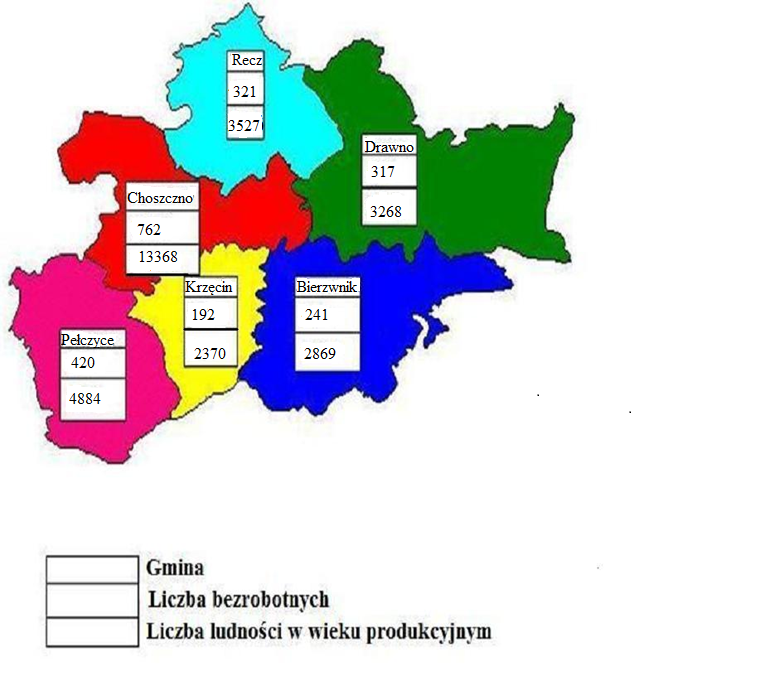 WstępZmieniająca się sytuacja na rynku pracy oraz spadek bezrobocia wpływają na istotne zmiany na rynku pracy w Polsce. Poniżej przestawiono ogólne trendy na rynku pracy w kraju w 2018 i 2019 roku:- szacuje się, że 60% firm ma problemy z zatrudnieniem nowych osób, - firmy mają większy problem ze znalezieniem wykwalifikowanych pracowników,- eksperci twierdzą, że można mówić o rynku pracownika w Polsce, ale nie na wszystkich stanowiskach,- mimo rekordowo niskiego bezrobocia spada dynamika rynku pracy,- problemem są m.in. kwalifikacje pracowników, które coraz rzadziej korelują z wymaganiami przedsiębiorców, - pracownicy dysponują  kwalifikacjami odpowiadającymi potrzebom rynku sprzed lat,- dynamiczny rozwój technologii konotuje konieczność zmiany kierunków                 i sposobów kształcenia przyszłych specjalistów,- szacuje się,  że aż 65% dzieci będzie w przyszłości pracować w zawodach, które jeszcze nie powstały,- polski pracownik stoi przez koniecznością podnoszenia kwalifikacji oraz kompetencji miękkich (kreatywność, wytrwałość i odporność, elastyczne rozwiązywanie problemów, przedsiębiorczość, szybkie uczenie się).Źródło: www.forbes.pl, www.bezprawnik.pl, www.strefabiznesu.plRynek pracy w 2018 roku Zdecydowanie lepiej wygląda sytuacja na rynku pracy jeśli porównamy dane rok do roku. Na koniec 2018 roku w rejestrach urzędów pracy figurowało o 110,4 tys. osób bezrobotnych mniej niż na koniec 2017 roku. To spadek rzędu 10,2 procent. Wskaźnik bezrobocia w końcu 2018 roku osiągnął poziom niższy niż w końcu 2017 roku o 0,7 punktu procentowego – od 1990 roku jest to najniższy poziom tego wskaźnika odnotowany w końcu roku. Jedną z przyczyn spadku liczby bezrobotnych w ubiegłym roku był wysoki i stabilny wzrost gospodarczy, co znalazło wyraz w dynamice wzrostu PKB, od kilku kwartałów notowanego na poziomie ponad 5 procent.Sytuacja na rynku pracy w 2018 roku była bardzo dobra. Wskazywał na to zarówno systematyczny wzrost liczby pracujących, jak i rekordowo niski poziom bezrobocia. W trzecim kwartale 2018 roku liczba pracujących osiągnęła rekordowo wysoki poziom ponad 16,6 mln osób. Wskaźnik zatrudnienia osób w wieku 20-64 lata wyniósł 72,8 procent i w stosunku do analogicznego  okresu 2015 roku wzrósł  o 4,4 pkt. Procentowe. Dobrze wypadamy na tle Unii Europejskiej. Wg Eurostatu, w październiku 2018 roku stopa bezrobocia wyniosła w Polsce 3,8 proc. i była sporo niższa niż unijna średnia kształtująca się na poziomie 6,7 proc. Warto przypomnieć, że w momencie wstępowania do Unii Europejskiej byliśmy krajem o najwyższym wskaźniku bezrobocia we Wspólnocie.Źródło: Ministerstwo Rodziny, Pracy i Polityki Społecznej, Biuro Promocji, 08.01.2019 r. 2. Bezrobocie w powiecie Na koniec grudnia 2018 roku liczba zarejestrowanych bezrobotnych wynosiła 2253 osoby. Była niższa o 202 osoby od liczby bezrobotnych na koniec 2017 roku. Był to kolejny rok, w którym Urząd odnotował wyraźnie mniejszą liczbę zarejestrowanych osób bezrobotnych.  W 2018 roku odsetek kobiet w populacji bezrobotnych w powiecie choszczeńskim wynosił 61,3% (60,4% w grudniu 2017 roku, 58,8% w grudniu 2016 roku). Liczba osób bezrobotnych z prawem do zasiłku wynosiła 14,2% (14,7% w 2017 roku, 15,0% w 2016 roku).  Nadal utrzymuje się wysoki poziom osób długotrwale bezrobotnych, który wynosił 57,7% (59,8% w 2017 roku, 58,7% w 2016 roku).Odsetek bezrobotnych bez kwalifikacji zawodowych wynosił 32,9% (32,9% w 2017 roku, 31,8% w 2016 roku).W kategorii osób bez doświadczenia zawodowego odsetek bezrobotnych wynosił  27,2% (27,0% w 2017 roku, 28,8% w 2016 roku).Liczba osób powyżej 50 roku życia wynosiła 588 osób (26,1%) i była o 2,2 punktu procentowego niższa niż w 2016 roku. W dalszym ciągu utrzymuje się tendencja spadkowa liczby osób bezrobotnych do 25 roku życia, która wynosiła 302 osoby (345 osób w 2017 roku, 433 osoby w 2016 roku). Podobna sytuacja dotyczy bezrobotnych do 30 roku życia, których liczba wynosiła 633 osoby (676 osób w 2017 roku, 846 osób w 2016 roku). W kategorii osób bezrobotnych z ustalonym stopniem niepełnosprawności procentowy udział w ogóle bezrobotnych utrzymuje się na podobnym poziomie 3,2% w 2018 roku, 3,2% w 2017 roku, 3,0% w 2016 roku).  Stopa bezrobocia w Powiecie Choszczeńskim utrzymywała się w ciągu 2018 roku na niższym poziomie niż w 2017 roku. Maksymalną wartość stopy bezrobocia odnotowano w styczniu (18,4%). W kolejnych miesiącach 2018 roku stopa bezrobocia systematycznie zmniejszała się, osiągając w sierpniu, wrześniu i w październiku 15,2%. W grudniu stopa bezrobocia była niższa o 1,5 punktu procentowego od zanotowanej w 2017 roku i wynosiła 16,4%. 3. Dane statystyczne o bezrobociu w powiecieStruktura osób bezrobotnych w powiecie choszczeńskimwg stanu na 31.12.2018 r., 31.12.2017 r., 31.12.2016 r.Tabela 1W 2018 roku zanotowany został spadek liczby osób bezrobotnych w każdej poszczególnej gminie powiatu choszczeńskiego, jak i w całym powiecie choszczeńskim.     Struktura osób bezrobotnych w gminie Bierzwnikwg stanu na 31.12.2018 r., 31.12.2017 r., 31.12.2016 r.Tabela 2Struktura osób bezrobotnych w gminie Choszczno  wg stanu na 31.12.2018 r., 31.12.2017 r., 31.12.2016 r.Tabela 3Struktura osób bezrobotnych w gminie Drawno   wg stanu na 31.12.2018 r., 31.12.2017 r., 31.12.2016 r.Tabela 4Struktura osób bezrobotnych w gminie Krzęcin  wg stanu na 31.12.2018 r., 31.12.2017 r., 31.12.2016 r.Tabela 5Struktura osób bezrobotnych w gminie Pełczyce   wg stanu na 31.12.2018 r., 31.12.2017 r., 31.12.2016 r.Tabela 6Struktura osób bezrobotnych w gminie Recz  wg stanu na 31.12.2018 r., 31.12.2017 r., 31.12.2016 r.Tabela 7Wykres 1Wykres 2Struktura wieku osób bezrobotnych zarejestrowanych w PUP  w ChoszcznieTabela 8Ze względu na wiek osób bezrobotnych daje się zauważyć spadek liczby zarejestrowanych w przedziale wiekowym 18-24 lata (14,8% w 2016 roku, 14,1% w 2017 roku, 13,8 w 2018 roku). Jednocześnie wzrasta liczba osób w przedziale wiekowym 25-34 lata (27,5% w 2016 roku, 27,6% w 2017 roku, 29,6% w 2018 roku). Struktura wieku osób bezrobotnych wg stanu na 31.12.2018 r.Wykres 3Wykształcenie osób bezrobotnych zarejestrowanych w PUP w ChoszcznieTabela 9 W ostatnim roku nieznacznym zmianom uległa struktura osób bezrobotnych ze względu na wykształcenie. Wśród ogółu bezrobotnych najwięcej osób posiada  wykształcenie gimnazjalne i poniżej oraz zasadnicze zawodowe (wyższe –  6,0%, policealne i średnie zawodowe –  18,0%, LO –  13,8%, zasadnicze zawodowe –  27,4%, gimnazjalne i poniżej –  34,8%). Wykształcenie osób bezrobotnych wg stanu na 31.12.2018 r.Wykres 4Dane o bezrobociu w gminach powiatu choszczeńskiego wg stanu na 31.12.2018 r.Tabela 10Stopa bezrobocia na 31.12.2018 r. dla Powiatu Choszczeńskiego wynosiła 16,4 %Stopa bezrobocia na 31.12.2018 r. dla Woj. Zachodniopomorskiego wynosiła  7,4%Stopa bezrobocia na 31.12.2018 r. dla Polski wynosiła 5,8%. Wykres 5a Stopa bezrobocia – Procentowy udział liczby bezrobotnych w liczbie ludności aktywnej zawodowo tzn. pracującej i bezrobotnej. Liczba pracujących nie uwzględnia osób odbywających czynną służbę wojskową oraz pracowników jednostek budżetowych prowadzących działalność w zakresie obrony narodowej i bezpieczeństwa publicznego. (źródło: GUS)b Wskaźnik natężenia (bezrobocia) (dotyczy: Bezrobotni wg gmin) – Jest to procentowy udział liczby bezrobotnych w liczbie ludności w wieku produkcyjnym.4. Środki pozyskane w 2018 roku na aktywne formy przeciwdziałania bezrobociu oraz ich wykorzystanieW 2018 roku Powiatowy Urząd Pracy w Choszcznie posiadał kwotę 8.630,5 tys. zł, przeznaczoną na aktywne formy przeciwdziałania bezrobociu.  Tabela 11Na koniec 2018 roku Powiatowy Urząd Pracy w Choszcznie posiadał kwotę 8.630,5 tys. zł, przeznaczoną na aktywne formy przeciwdziałania bezrobociu. Źródła pochodzenia środków do limit, EFS, refundacja części kosztów poniesionych na wynagrodzenia, nagrody i składki na ubezpieczenia społeczne skierowanych bezrobotnych do 30 roku życia oraz programy z rezerwy Ministra, adresowane do bezrobotnych zamieszkałych w regionach wysokiego bezrobocia, na wsi. W 2018 roku w ramach Krajowego Funduszu Szkoleniowego do dyspozycji Urząd otrzymał  kwotę 75,4 tys. zł.  KFS spotyka się z  dużym zainteresowaniem, jednak ze wsparcia mogli skorzystać pracodawcy, którzy spełniali ściśle określone przez MRPiPS priorytety wydatkowania środków             w 2018 roku. Źródła środków na aktywne formy przeciwdziałania bezrobociu w 2018 r. Wykres 65. Aktywne formy wsparcia osób bezrobotnych w 2018 r. – /ogółem w powiecie/ Tabela 12Aktywne formy wsparcia osób bezrobotnych  wykorzystywane przez PUP w Choszcznie w 2018 r./w poszczególnych gminach powiatu choszczeńskiego/ Tabela 13Liczba osób bezrobotnych z poszczególnych gmin powiatu choszczeńskiego objętych aktywnymi formami wsparcia w 2018 rokuWykres 76. Projekty realizowane przez Powiatowy Urząd Pracy w 2018 roku Projekty współfinansowane ze środków Unii EuropejskiejProgram Operacyjny Wiedza Edukacja Rozwój „Aktywizacja osób młodych pozostających bez pracy w powiecie choszczeńskim (III)”okres realizacji projektu: 01.01.2017 r. – 31.12.2018 r.Liczba osób objętych wsparciem: 155 osób, w tym:pośrednictwo pracy/poradnictwo zawodowe oraz IPD 155 osób,staż 127 osób, jednorazowe środki na rozpoczęcie działalności gospodarczej 21 osób,refundacja wyposażenia lub doposażenia stanowiska pracy 7 osób.Regionalny Program Operacyjnyokres realizacji projektu: 01.01.2018 r. – 31.12.2018 r.Liczba osób objętych wsparciem: 184 osoby, w tym:IPD, poradnictwo zawodowe, pośrednictwo pracy 184 osoby, staż 130 osób, jednorazowe środki na rozpoczęcie działalności gospodarczej 20 osób, Projekty ze środków ministerialnych realizowane przez PUP w 2018 roku Rezerwa Funduszu Pracy Program staży w placówkach ARiMR.okres realizacji projektu: 14.05.2018 r. – 31.12.2018 r.Liczba osób objętych wsparciem: 3 osoby.Rezerwa Funduszu Pracy Program aktywizacji zawodowej bezrobotnych w regionach wysokiego bezrobocia oraz na terenach rewitalizowanych, a także realizowanych w ramach Narodowego Programu Mieszkaniowego Mieszkanie Plus.okres realizacji projektu: 25.06.2018 r. – 31.12.2018 r.Liczba osób objętych wsparciem: 51 osób, w tym:30 robót publicznych;staż 21 os.Rezerwa Funduszu Pracy Program aktywizacji zawodowej bezrobotnych zamieszkujących na wsi.okres realizacji projektu: 25.06.2018 r. – 31.12.2018 r.Liczba osób objętych wsparciem: 31 osób (staż).Rezerwa Funduszu Pracy Program aktywizacji zawodowej bezrobotnych w regionach wysokiego bezrobocia oraz na terenach rewitalizowanych, a także realizowanych w ramach Narodowego Programu Mieszkaniowego Mieszkanie Plus.okres realizacji projektu: 17.09.2018 r. – 31.12.2018 r.Liczba osób objętych wsparciem: 38 osób, w tym:30 robót publicznych;staż 31 osób,jednorazowe środki na rozpoczęcie działalności gospodarczej 4 osoby,refundacja wyposażenia lub doposażenia stanowiska pracy 3 osoby.Rezerwa Funduszu Pracy Program aktywizacji zawodowej bezrobotnych zamieszkujących na wsi.okres realizacji projektu: 17.09.2018 r. – 31.12.2018 r.Liczba osób objętych wsparciem: 8 osób  - jednorazowe środki na rozpoczęcie działalności gospodarczej.Rezerwa Funduszu Pracy Program aktywizacji zawodowej bezrobotnych w regionach wysokiego bezrobocia oraz na terenach rewitalizowanych, a także realizowanych w ramach Narodowego Programu Mieszkaniowego Mieszkanie Plus.okres realizacji projektu: 15.11.2018 r. – 31.12.2018 r.Liczba osób objętych wsparciem: 6 osób - jednorazowe środki na rozpoczęcie działalności gospodarczej.7. Zadania zrealizowane w Centrum Aktywizacji Zawodowej w 2018 rokuPowiatowy Urząd Pracy w Choszcznie, poza aktywnymi formami przeciwdziałania bezrobociu, realizuje inne zadania, m.in. usługi rynku pracy: pośrednictwo pracy, poradnictwo zawodowe, organizację szkoleń. Poniżej charakteryzujemy ww. usługi.Usługi Rynku Pracy zrealizowane w 2018 roku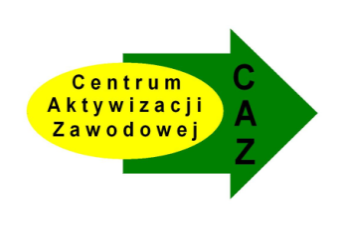 POŚREDNICTWO  PRACYTabela 14PORADNICTWO  ZAWODOWETabela 15ORGANIZACJA  SZKOLEŃTabela 16Łącznie usługami rynku pracy objęto  16 178 osób bezrobotnych.Definicje form usług rynku pracy:- Wizyta u doradcy klienta polega na bezpośrednim kontakcie pracownika powiatowego urzędu pracy, któremu powierzona została funkcja doradcy klienta. Do zadań doradcy klienta należy stała opieka nad bezrobotnym lub poszukującym pracy, w szczególności przygotowanie i nadzór nad realizacją indywidualnego planu działania, świadczenie podstawowych usług rynku pracy w formie indywidualnej oraz ułatwianie dostępu do innych form pomocy określonych w ustawie.-  Porada indywidualna  polega na bezpośrednim kontakcie doradcy zawodowego z osobą zgłaszającą potrzebę pomocy w celu rozwiązania jej problemu zawodowego; problem zawodowy może dotyczyć trudności z wyborem lub zmianą  zawodu, wyborem miejsca pracy, planowaniem rozwoju zawodowego, wyborem kierunku kształcenia lub szkolenia, a także braku umiejętności poszukiwania pracy oraz obniżonej motywacji w zakresie aktywności zawodowej. -  Porada grupowa prowadzona jest w formie zajęć warsztatowych, polega na bezpośrednim kontakcie doradcy zawodowego z osobami, które potrzebują pomocy w celu rozwiązania swoich problemów zawodowych lub nabycia umiejętności w zakresie poszukiwania pracy. -  Informacja indywidualna polega na bezpośrednim kontakcie doradcy zawodowego z osobą zgłaszającą potrzebę uzyskania informacji zawodowej, m.in. w zakresie zawodów, możliwości kształcenia lub przekwalifikowania zawodowego, form wsparcia dla bezrobotnych, projektach realizowanych przez urząd lub instytucje zewnętrzne. - Informacja grupowa polega na bezpośrednim kontakcie doradcy zawodowego                              z zainteresowanymi osobami w ramach spotkania informacyjnego, które ma na celu przedstawienie informacji zawodowych. 8. POŚREDNICTWO  PRACYW 2018  roku PUP w Choszcznie  odnotował spadek liczby ofert pracy.  Tut. Urząd dysponował 1817  wolnymi miejscami pracy, tj. o 333 mniej, niż w roku 2017 (2150 wolnych miejsc pracy).            Oferty pracy wg oferowanych stanowisk, w tym także po zakończonej formie stażu,  w największej liczbie były przeznaczone dla: robotników gospodarczych, sprzedawców, robotników placowych, pozostałych pracowników wykonujących prace proste gdzie indziej niesklasyfikowanych, pozostałych pracowników obsługi biurowej, pracowników serwisu, opiekunów osób starszych, pomocniczych robotników budowlanych, operatorów maszyn do obróbki drewna, monterów instalacji sanitarnych – hydraulików, zamiataczy, sprzątaczek, sekretarek, pomocy kuchennych, opiekunek dziecięcych, kucharzy, murarzy, fryzjerów, kelnerek, spawaczy, pozostałych robotników przygotowujących drewno i pokrewnych, magazynierów, mechaników samochodowych, piekarzy.         Ponadto w ciągu  roku PUP w Choszcznie dysponował  propozycjami  pracy dla opiekunek/opiekunów osób starszych z podstawową znajomością języka niemieckiego lub angielskiego.  Firmy i agencje zatrudnienia, takie jak: ATERIMA, Promedica 24, CareWork, Polonia CARE24, ProfessionalCare24,  Interkadra oferowały bezrobotnym pracę na terenie Niemiec lub innych krajów UE.  Tut. Urząd współpracował  z agencjami posiadającymi zezwolenia upoważniające do pośrednictwa pracy w kraju i za granicą, zgłoszonymi do Krajowego Rejestru Agencji Zatrudnienia. W ciągu całego roku PUP w Choszcznie posiadał oferty pracy dla osób chętnych do służby przygotowawczej oraz dla żołnierzy rezerwy, które zgłosiła Wojskowa Komenda Uzupełnień w Stargardzie. Tut. Urząd systematycznie współpracował  z WKU w zakresie promocji poszczególnych  form służby wojskowej, m.in. Wojsk Obrony Terytorialnej, adresowanej do absolwentów różnych typów szkół, posiadających przydatne dla Sił Zbrojnych wykształcenie lub uprawnienia, np. ratownik medyczny, prawo jazdy.W 2018 roku tut. Urząd także systematycznie przekazywał osobom bezrobotnym, spełniającym określone kryteria, informacje w zakresie procedury doboru kandydatów do służby w Policji oraz terminach, liczbach przyjęć kandydatów na terenie województwa zachodniopomorskiego i w tym zakresie współpracował z Komendą Wojewódzką Policji w Szczecinie. Ponadto tut. Urząd współpracował z Okręgowym Inspektoratem Służby Więziennej w Szczecinie  w zakresie doboru do służby więziennej na różne stanowiska pracy. W 2018 roku złożono 142 wizyty u pracodawców powiatu choszczeńskiego.  Podczas  wizyt zostało pozyskanych  19 wolnych  miejsc pracy. GIEŁDY PRACY ZREALIZOWANE W 2018 r.Tabela 17AMAZON Fulfillment	W dniu 13 lutego 2018 r. w tut. Urzędzie odbyły się dwa spotkania osób bezrobotnych  z przedstawicielami firmy AMAZON Fulfillment – nowoczesnego centrum logistycznego z siedzibą w Kołbaskowie. Giełdy pracy dotyczyły zaprezentowania możliwości podjęcia pracy na stanowisku pracownika magazynowego. W pierwszej  części  spotkania pracownicy firmy   zaprezentowali warunki i zasady pracy w Amazonie, szczegółowo omówili dni i godziny darmowego transportu do miejsca pracy i z powrotem, proponowane wynagrodzenie, możliwości pracy na pół etatu lub wyłącznie w weekendy. Kolejno zaprezentowano „historię życia produktu”, ukazującą etapy pakowania produktu do momentu opuszczenia magazynu i przygotowania do transportu. Następnie omówiono dokumenty niezbędne do zatrudnienia oraz sposób aplikowania do pracy. Osoby zainteresowane pracą mogły bezpośrednio wypełnić aplikację i uzyskać szczegółowe informacje dotyczące dalszego procesu rekrutacji. Ogółem w dwóch spotkaniach uczestniczyło 35 osób ( w tym 32 osoby bezrobotne i 3 niezarejestrowane w tut. Urzędzie). Kolejne spotkanie z przedstawicielami firmy Amazon odbyło się 27 czerwca 2018 r., w którym uczestniczyło 19 osób, a 5 spośród nich zadeklarowało podjęcie pracy .   							LFE Poland Sp. z o.o.	15 lutego 2018 r. w siedzibie PUP w Choszcznie odbyła się giełda pracy z przedstawicielem firmy LFE Poland Sp. z o.o. w Barlinku. Zainteresowane osoby bezrobotne uzyskały szczegółowe informacje na temat pracy na stanowisku pracownik produkcyjny na wydziale kuźni przy obsłudze urządzeń kuźniczych. Główną działalnością firmy jest produkcja odkuwek dla przemysłu motoryzacyjnego, maszyn budowlanych i kolejnictwa.  W dalszej części spotkania omówiono proponowane warunki pracy,  płacy i gwarancje pełnego przeszkolenia niezbędnego do obsługi maszyn i urządzeń. W giełdzie pracy wzięło udział 11 osób bezrobotnych, a 3 spośród nich zadeklarowały   bezpośredni kontakt w sprawie zatrudnienia  w siedzibie firmy w Barlinku.InterKadra  Sp. z o.o. SzczecinW dniu 19 marca 2018r. odbyła się giełda pracy dla osób bezrobotnych zainteresowanych podjęciem pracy na stanowisku opiekun osoby starszej na terenie Niemiec.   W spotkaniu uczestniczyła przedstawicielka firmy  - konsultant ds. rekrutacji, która zapoznała uczestników z wymaganiami  i warunkami pracy. Pracodawca gwarantował  zatrudnienie na umowę zlecenie  na okres jednego lub dwóch  miesięcy z wynagrodzeniem od 4300 zł. W spotkaniu uczestniczyło 16 osób bezrobotnych.Bridgestone Stargard Sp. z o.o.W dniu 05 czerwca 2018r. w siedzibie PUP                                                          Choszcznie odbyła się giełda pracy dla osób bezrobotnych zainteresowanych podjęciem pracy na stanowisku operatora produkcji opon i wyrobów gumowych w Stargardzie. W spotkaniu uczestniczyła przedstawicielka firmy  - specjalista ds. personalnych, która zapoznała uczestników z wymaganiami  i warunkami pracy. Pracodawca gwarantował  zatrudnienie na umowę o pracę  na okres trzech miesięcy z wynagrodzeniem od 3 040  zł (praca na trzy zmiany). W spotkaniu uczestniczyło 14 osób bezrobotnych.Pilkington IGP Sp. z o.o.W dniu 21.06.2018 r. w siedzibie urzędu odbyła się giełda pracy dla firmy „Pilkington IGP” Sp. z o.o., która poszukiwała pracowników na stanowisko operator maszyn przetwórstwa szkła do obiektu znajdującego się w Szczecinie. Na spotkanie  zaproszono  osoby bezrobotne  z gmin Choszczno i Recz, 6 osób wzięło w nim udział. W giełdzie pracy uczestniczyła przedstawicielka firmy specjalista ds. personalnych – administracyjnych, która zapoznała uczestników       z wymaganiami i warunkami pracy. Pracodawca zapewniał zatrudnienie na umowę o pracę na okres trzech miesięcy z wynagrodzeniem 3100 zł ( praca na trzy zmiany) oraz z możliwość dofinansowania kosztów do noclegów lub dojazdu do pracy.2 X 3 Krzęcin  Spółka AkcyjnaW dniu 20 listopada 2018r. odbyła się giełda pracy dla osób bezrobotnych zainteresowanych podjęciem pracy na stanowisku pracownika produkcji w firmie 2x3 Krzęcin. W spotkaniu uczestniczyła przedstawicielka firmy - asystent ds. pracowniczych, która zapoznała uczestników z wymaganiami  i warunkami pracy. Pracodawca gwarantował  zatrudnienie przy produkcji tablic korkowych  na umowę zlecenie  na okres trzech miesięcy z wynagrodzeniem 2100 zł (praca na dwie zmiany).W spotkaniu uczestniczyły 24 osoby bezrobotne.Punkt promocyjno – informacyjny „Zostań Żołnierzem Rzeczypospolitej”W związku z prowadzeniem przez Ministerstwo Obrony Narodowej      kampanii informacyjnej „Zostań Żołnierzem Rzeczypospolitej”, w której uczestniczyła również Wojskowa Komenda Uzupełnień w Stargardzie, w dniach 22 – 23.11.2018 r. w holu tut. Urzędu  był wystawiony punkt promocyjno – informacyjny o formach czynnej służby wojskowej. Osoby zainteresowane uzyskaniem szczegółowymi informacjami na temat służby woskowej oraz form jej odbycia indywidualnie rozmawiały w przedstawicielami WKU. 9. PORADNICTWO ZAWODOWEJedną z usług rynku pracy jest poradnictwo zawodowe, w zakres którego wchodzi:porada indywidualnaporada grupowainformacja indywidualnainformacja grupowaW roku 2018  usługą poradnictwa zawodowego objęto ogółem 2649 osób bezrobotnych i poszukujących pracy. Doradcy zawodowi w ramach wizyty u  doradcy klienta  objęli pomocą 2828 osób co daje łączną liczbę 5477 bezrobotnych korzystających z porad. Zgodnie   z rozporządzeniem w sprawie szczegółowych warunków realizacji oraz trybu                 i sposobów prowadzenia usług rynku pracy  doradcy zawodowi, pełniący funkcję, doradców klienta udzielali pomocy osobom zarejestrowanym w tut. Urzędzie         w zakresie:  trudności z wyborem lub zmianą zawodu,  wyborem miejsca pracy, planowaniem rozwoju zawodowego,  wyborem kierunku kształcenia lub szkolenia, a także braku umiejętności w poszukiwaniu pracy oraz obniżonej motywacji           w zakresie aktywności zawodowej. Indywidualnym poradnictwem zawodowym w omawianym okresie objęto 1476 osób bezrobotnych  (w tym 602 kobiety). Wśród nich pod względem wiekowym dominowali:-  bezrobotni do 30 roku życia – 309 osób (21%)w tym do 25 r ż. 164 osoby Liczną grupę bezrobotnych zgłaszających się do doradcy zawodowego stanowiły  także osoby:- powyżej 50 r ż. 233 osoby (czyli 15,8 %), które z powodu bariery wiekowej i zdrowotnej mają największe problemy z podjęciem zatrudnienia przed uzyskaniem praw emerytalnych.Pod względem czasu pozostawania w rejestrze bezrobotnych korzystających z indywidualnej porady zawodowej dominowali:- bezrobotni do 6 miesięcy, tj. 38,1% oraz- długotrwale bezrobotni czyli zarejestrowani powyżej 24 miesięcy - 496 osób (tj. 33,6%)W zakresie projektu współfinansowanego z EFS „Aktywizacja osób młodych pozostających bez pracy w powiecie choszczeńskim (III)"w ramach Programu Operacyjnego Wiedza Edukacja Rozwój w omawianym okresie 155 uczestników projektu było objętych poradnictwem zawodowym w zakresie planowanego rozwoju kariery zawodowej, w tym podnoszenia lub uzupełnienia kwalifikacji zawodowych co przyczynić miało się do poprawy sytuacji tych osób na rynku lub uzyskania przez nich zatrudnienia. Natomiast w zakresie projektu „Aktywizacja osób pozostających bez pracy w wieku 30 lat i więcej znajdujących się w szczególnie trudnej sytuacji na rynku pracy w powiecie choszczeńskim - IV" w ramach Regionalnego Programu Operacyjnego Województwa Zachodniopomorskiego doradztwem zawodowym objęte zostały 184 osoby.         W ramach ww. projektu uczestnicy korzystali głównie ze staży, bezzwrotnej dotacji na rozpoczęcie działalności gospodarcze, szkoleń, czy podejmowali zatrudnienie w ramach doposażenia stanowiska pracy. W omawianym okresie  pracownicy urzędu  przygotowali i opracowali  1729 Indywidualnych Planów Działania dostosowanych do ustalonego profilu pomocy klienta. Celem IPD jest doprowadzenie bezrobotnego do podjęcia przez niego odpowiedniej pracy. Indywidualny Plan Działania jest przygotowany przez doradcę klienta nie później niż w terminie 60 dni od dnia ustalenia profilu pomocy i zawiera  w szczególności:- działania możliwe do zastosowania przez urząd w ramach pomocy określonej w ustawie,działania planowane do samodzielnej realizacji przez bezrobotnego lub poszukującego pracy w celu poszukiwania pracy, planowane terminy realizacji poszczególnych działań,formy, planowaną liczbę i terminy kontaktów z doradcą klienta lub innym pracownikiem urzędu pracy termin i warunki zakończenia realizacji IPD.Grupowym poradnictwem zawodowym w 2018 r. objęto  116 osób  bezrobotnych, w ramach którego odbyło się 13 porad grupowych.  Tematyka zajęć, zrealizowana w formie warsztatów, dotyczyła uzyskania lub poszerzenia informacji o rynku pracy i mechanizmach poruszania się po nim („Moja pierwsza praca”, „Moje dokumenty aplikacyjne”, „Autoprezentacja”) oraz wzbogacenia wiedzy o sobie, swoich umiejętnościach  i predyspozycjach zawodowych („Poznaję swoje predyspozycje zawodowe z wykorzystaniem Kwestionariusza Zainteresowań Zawodowych” lub „ Narzędzia do badania kompetencji” NBK). Na tego rodzaju zajęciach osoby bezrobotne miały możliwość wykonania Kwestionariusza Zainteresowań Zawodowych  lub  Narzędzia do badania kompetencji i uzyskania w formie opisowej interpretacji testu.  W 2018r.  badaniami testowymi objęto 57 osób. Szeroko realizowaną usługą w 2018r. były indywidualne i grupowe informacje zawodowe. Łącznie tą formą pomocy zostało objętych 1057 osób bezrobotnych i poszukujących pracy.Z informacji indywidualnej w minionym roku skorzystało 338 osób bezrobotnych, które uzyskały informację na temat form wsparcia w ramach ustalonego profilu pomocy,  wiedzę o wybranych zawodach, szkołach, podjęciu dalszej edukacji, aktualnej sytuacji na rynku pracy oraz projektach zewnętrznych współfinansowanych z EFS, realizowanych przez inne instytucje.W ramach informacji grupowej doradcy zawodowi zorganizowali 56 spotkań, w których uczestniczyło 719 osób. Zajęcia były adresowane przede wszystkim do bezrobotnych i poszukujących pracy, którzy po raz pierwszy lub kolejny zarejestrowali się w urzędzie pracy oraz do osób, które dotychczas z tej usługi nie skorzystały. Celem zajęć było przekazanie informacji nt. podstawowych usług rynku pracy, możliwości uzyskania kwalifikacji zawodowych, założenia działalności gospodarczej i uzyskaniu dotacji oraz sytuacji na lokalnym rynku pracy, profilowaniu pomocy dla osób bezrobotnych z I, II, III profilem pomocy zgodnie z katalogiem form wsparcia opracowanym przez Ministerstwo Rodziny, Pracy i Polityki Społecznej.W zakresie współpracy ze szkołami gimnazjalnymi i ponadgimnazjalnymi doradcy zawodowi przeprowadzili zajęcia zawodoznawczo-informacyjne                    z uczniami  Zespołu Szkół Nr 1 w Choszcznie. Usługami i funkcjonowaniem Urzędu Pracy byli także zainteresowani uczestnicy Warsztatów Terapii Zajęciowej z Piasecznika, którzy byli  tut. Urzędzie na spotkaniu  informacyjnym z doradcą zawodowym. 10. ORGANIZACJA SZKOLEŃPowiatowy Urząd Pracy w Choszcznie realizuje organizację szkoleń, udzielając osobom uprawnionym pomocy w nabywaniu, podwyższaniu lub zmianie kwalifikacji. W 2018r. szkolenia rozpoczęły i zakończyły ogółem 64 osoby bezrobotne, w tym:- w ramach szkoleń wskazanych przez osobę uprawnioną (tzw. indywidualnych) – 10 osób;- w ramach szkoleń grupowych – 54 osoby.Kierunki szkoleń wskazanych przez osobę uprawnioną: Po zakończeniu szkolenia pracę podjęły 2 osoby, a efektywność zatrudnieniowa po szkoleniach indywidualnych wyniosła 20%Kierunki szkoleń grupowych: Po ukończeniu szkoleń grupowych pracę podjęły 44 osoby, a efektywność zatrudnieniowa po szkoleniach wyniosła 81,48%, w tym po ukończeniu szkolenia „ABC Przedsiębiorczości” – 41 osób (efektywność 93,2%), Operator wózków jezdniowych – 3 osoby (efektywność – 30%).Szkolenia te finansowane były ze środków:Funduszu Pracy dla 45 osób bezrobotnych ( w tym 44 w ramach szkoleń grupowych i 1 w ramach szkoleń indywidualnych).Projektu „Aktywizacja osób pozostających bez pracy w wieku powyżej 30 lat i więcej znajdujących się w szczególnie trudnej sytuacji na rynku pracy w powiecie choszczeńskim (IV)” w ramach Regionalnego Programu Operacyjnego Województwa Zachodniopomorskiego 2014-2020, współfinansowanego z Europejskiego Funduszu Społecznego i budżetu państwa dla 19 osób ( w tym 10 w ramach szkolenia grupowego i 9 w ramach szkoleń indywidulnych).Tabela 18. Liczba absolwentów szkoleń w podziale na poszczególne gminyLiczba absolwentów szkoleń, którzy podjęli zatrudnienie w okresie 3 miesięcy od ich zakończenia wynosi 46 osób, co stanowi 71,9 % liczby ogółem.11. Krajowy Fundusz Szkoleniowy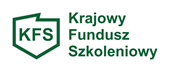 W 2018 roku przyznano Powiatowemu Urzędowi Pracy w Choszcznie kwotę w wysokości 75 400, zł ze środków Krajowego Funduszu Szkoleniowego na kształcenie ustawiczne pracowników i pracodawców. Środki przyznawano zgodnie z następującymi priorytetami Ministra:1) Wsparcie kształcenia ustawicznego w zidentyfikowanych w danym powiecie lub województwie zawodach deficytowych,2) Wsparcie kształcenia ustawicznego w związku z zastosowaniem w firmach nowych technologii i narzędzi pracy,3) Wsparcie kształcenia ustawicznego osób, które mogą udokumentować wykonywanie przez co najmniej 15 lat prac w szczególnych warunkach lub o szczególnym charakterze, a którym nie przysługuje prawo do emerytury pomostowej.Wydatkowano kwotę w wysokości 42 266,60 zł. Kształcenie podjęły 72 osoby, w tym 3 pracodawców.Średnia kwota na osobę wyniosła 587,04 zł.Lista pracodawców, którzy skorzystali ze środków Krajowego Funduszu Szkoleniowego w 2018 r.:"APAGBUMAR" SP. Z O.O.Powiatowe Centrum Pomocy Rodzinie w ChoszczniePROFIT Ewelina SufletaBiuro Usług Księgowych Doradca Podatkowy Zuzanna BanaszakKancelaria Biegłych Rewidentów "CHOSZCZNO" Sp. z o.o.Starostwo Powiatowe w Choszcznie2xSkworcow i Partnerzy Sp. z o.o.Dom Pomocy Społecznej w Brzezinach2x3 S.A.Studio Fryzjerskie Halina BiłykTematyka kształcenia ustawicznego:Kursy:Kodeks pracy w praktyce.Wzmacnianie relacji pracownik – podopieczny w DPS jako warunek skuteczności oddziaływań terapeutycznych i opiekuńczych. Prawa mieszkańca DPS, kierunki prowadzonej terapii oraz metody pracy z mieszkańcami, w tym w zakresie komunikacji wspomagającej lub alternatywnej.Kurs rachunkowości budżetowej w świetle obowiązujących przepisów.II stopień - Kurs dla kandydatów na specjalistę ds. rachunkowości.Aktualna praktyka rozliczeń podatkowych.Płace  - zasady naliczania.Kompendium wiedzy z zakresu podatków.Kurs podatkowy dla zaawansowanych.Blondy, strzyżenia damskie i struktury fryzur damskich.Specjalizacja z zakresu organizacji pomocy społecznej.Akademia kadrowo – płacowa dla zaawansowanych.Podzielona płatność, należyta staranność w transakcjach z kontrahentem i inne zmiany w podatku VAT od lipca 2018r.Podatek VAT w 2018r.Studia podyplomowe:Geologia.Certyfikowany administrator Microsoft Windows Server 2016.12. Barometr zawodów Powiatowy Urząd Pracy w Choszcznie w 2018 r. po raz kolejny  realizował   badanie pn. „Barometr zawodów”, które jest przeprowadzane na zlecenie Ministerstwa Rodziny, Pracy i Polityki Społecznej. Koordynatorem krajowym jest WUP w Krakowie, na poziomie wojewódzkim Barometr zawodów koordynowany jest przez WUP w Szczecinie. ,,Barometr zawodów” to jednoroczna prognoza zapotrzebowania na zawody, sporządzona dla każdego powiatu przez specjalistów z powiatowych urzędów pracy. Wskazuje zawody, w których w najbliższym roku można spodziewać się wzmożonego zapotrzebowania na pracowników oraz te, w których znalezienie pracy będzie trudne. Prognoza powstała w trakcie dyskusji grupowej metodą „panelu ekspertów”, która odbyła się w PUP w Choszcznie 19 września 2018 r. Spotkanie umożliwiło dzielenie się wiedzą oraz uwzględnienie opinii uczestników obserwujących rynek pracy z różnych perspektyw: od strony bezrobotnych oraz pracodawców.                W panelu wzięli udział  pracownicy urzędu pracy: pośrednicy pracy, doradca zawodowy, specjalista ds. rozwoju zawodowego. Uczestnicy w trakcie spotkania sklasyfikowali  zawody na trzy grupy: zawodów deficytowych, w których nie powinno być trudności ze znalezieniem pracy, gdyż zapotrzebowanie pracodawców będzie duże, a podaż pracowników o odpowiednich kwalifikacjach − niewielka,zawodów zrównoważonych, w których liczba ofert pracy będzie zbliżona do liczby osób zdolnych do podjęcia zatrudnienia w danym zawodzie (podaż i popyt zrównoważą się),zawodów nadwyżkowych, w których znalezienie pracy może być trudniejsze ze względu na niskie zapotrzebowanie oraz wielu kandydatów spełniających wymagania pracodawców.Po opracowaniu i zestawieniu wyników przez WUP w Szczecinie, tut. Urząd otrzymał opracowanie graficzne w postaci „Raportu podsumowującego badanie w województwie zachodniopomorskim” oraz wykazu zawodów deficytowych, zawodów w równowadze i zawodów nadwyżkowych w naszym województwie oraz odrębnie dla powiatu choszczeńskiego. Wykazy zawodów, szczególnie dla naszego powiatu, mają znaczenie edukacyjne i informacyjne nie tylko dla osób bezrobotnych planujących przekwalifikowanie, nabycie nowych uprawnień lub zdobycie zawodu, ale także pracodawców analizujących rynek pracy i ubiegających się o środki  w ramach Krajowego Funduszu Szkoleniowego. Badanie pn. „Barometr zawodów” odbywa  się w każdym urzędzie pracy raz w roku,  w 2019 r. w PUP w Choszcznie  jest zaplanowane na wrzesień.  Tegoroczne badanie po raz piąty będzie obejmowało wszystkie powiaty w kraju.13. Europejskie Dni Pracodawców 			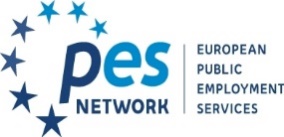 Powiatowy Urząd Pracy w Choszcznie w dniach 5-9 listopada 2018 roku uczestniczył w działaniach skierowanych do pracodawców w ramach sieci Europejskich Publicznych Służb Zatrudnienia pn. „EUROPEJSKIE DNI PRACODAWCÓW”, których celem jest wspieranie współpracy pomiędzy pracodawcami  i publicznymi służbami zatrudnienia.Priorytety :- zachęcanie pracodawców do korzystania z pomocy specjalistów w procesie rekrutacji i selekcji kandydatów do pracy, elektronicznego zgłaszania ofert pracy za pośrednictwem strony PUP choszczno.praca.gov.pl/zgłoś ofertę pracy lub wortalu Publicznych Służb Zatrudnienia psz.praca.gov.pl,-   promowanie pomocy dla pracodawców finansowanej z Funduszu Pracy,- promowanie Krajowego Funduszu Szkoleniowego wśród pracodawców zainteresowanych finansowaniem kosztów kształcenia ustawicznego pracowników i pracodawcy.W tym celu pracownicy  tut. Urzędu  złożyli  bezpośrednie wizyty                                  u 72  pracodawców powiatu choszczeńskiego w siedzibach zakładu pracy (Bierzwnik -12, Choszczno – 16, Drawno – 10, Krzęcin – 3, Pełczyce – 14, Recz – 17). W efekcie wizyt pozyskano 13 ofert pracy.Tegoroczna organizacja Europejskich Dni Pracodawców jest zaplanowana              w tut. Urzędzie w dniach 14-16 października br.14. Zatrudnienie cudzoziemców	Od 1 stycznia 2018 r. znowelizowana ustawa o promocji zatrudnienia                 i instytucjach rynku pracy wprowadziła  nowe rozwiązanie  umożliwiające zatrudnianie w Polsce cudzoziemców do pracy sezonowej – zezwolenie na pracę sezonową. W praktyce oznacza to szybsze procedowanie  niż w przypadku zezwoleń na pracę wydawanych przez wojewodę. Praca sezonowa to praca wykonywana przez okres nie dłuższy niż 9 miesięcy w roku kalendarzowym w sektorach: rolnictwo, ogrodnictwo, turystyka (dla podklas PKD zaliczonych do prac sezonowych). Zezwolenie na pracę sezonową jest wydawane przez starostę na wniosek pracodawcy i służy usprawnieniu  procedury zezwoleń na pracę wydawanych przez wojewodę. W przypadku ubiegania się o zezwolenie dla obywateli 6 państw (objętych systemem oświadczeniowym) nie ma konieczności uzyskania informacji starosty o braku możliwości zaspokojenia potrzeb kadrowych. Natomiast od 25 września 2018 r. zmniejszyła się lista rodzajów działalności, które są objęte zezwoleniem na prace sezonową. Z wykazu podklas działalności wg PKD, w których wydaje się zezwolenia na pracę sezonowa dla cudzoziemców, usunięto uprawy w szklarniach i obiektach zamkniętych i ogrzewanych, m.in. pomidorów, ogórków, grzybów, kwiatów, kwiatów ciętych.Z dniem 1 lipca 2018 r. weszło w życie  rozporządzenie zmieniające rozporządzenie w sprawie określenia przypadków, w których zezwolenie na pracę jest wydawane bez względu na szczegółowe warunki wydawania zezwoleń na pracę cudzoziemców. Zmiana rozporządzenia upraszcza procedurę wydawania zezwoleń na pracę w przypadkach podejmowania prac w zawodach określonych w załączniku do rozporządzenia. Wykaz zawodów obejmuje 289 zawodów (283 zawody ujęte w 32 grupach elementarnych i 6 pojedynczych zawodów).
Uproszczenie procedury polega na tym, że w przypadku zawodów ujętych                w wykazie wojewoda wydaje zezwolenie na pracę bez konieczności przedstawienia informacji starosty o braku możliwości zaspokojenia potrzeb kadrowych w oparciu o rejestry bezrobotnych i poszukujących pracy lub                    o negatywnym wyniku rekrutacji organizowanej dla pracodawcy. Zwolnienie to stosowane będzie także w przypadku zezwoleń na pobyt czasowy i pracę. Utworzenie wykazu „centralnego”, dla całego kraju, poszerza możliwości zastosowania prostszej procedury wydawania zezwoleń na pracę i uzupełnia dotychczas istniejące rozwiązania.  Dodatkowe zmiany dotyczą procedury związanej z wykonywaniem pracy krótkoterminowej (do 6 miesięcy w ciągu kolejnych 12 miesięcy) przez obywateli 6 państw: Armenii, Białorusi, Gruzji, Mołdawii, Rosji oraz Ukrainy na podstawie oświadczeń zarejestrowanych w powiatowym urzędzie pracy. Procedura zawiera mechanizmy zabezpieczające przed nadużyciami( możliwość odmowy wpisu do ewidencji oświadczeń) oraz obowiązek informacyjny                    o podjęciu lub niepodjęciu pracy przez cudzoziemca.Wprowadzono opłatę za złożenie wniosku o zezwolenie na pracę sezonową oraz za wpis oświadczenia do ewidencji, która wynosi 30 zł.  W 2018 r. w Powiatowym Urzędzie Pracy w Choszcznie zarejestrowano: - 872 oświadczenia o powierzeniu wykonywania pracy cudzoziemcowi                    (w tym 798 dla obywateli Ukrainy, 53 Mołdawii, 16 Białorusi, 4 Gruzji, 1 Rosji),- wydano 89 zezwoleń na pracę sezonową cudzoziemców typu S.W omawianym roku pracodawcy złożyli 32 oferty pracy na 125 wolnych miejsc pracy, na które wydano informacje starosty na temat możliwości zaspokojenia potrzeb kadrowych podmiotu powierzającego wykonywanie pracy cudzoziemcowi.Wyszczególnienie31.12.18 r.31.12.18 r.31.12.17 r.31.12.17 r.31.12.16 r.31.12.16 r.Wyszczególnienieosób%osób%osób%Liczba bezrobotnych225310024551002924100Stopa bezrobocia-16,4-17,9-20,8Wskaźnik natężenia-7,4-7,9-9,2Liczba kobiet138161,3148360,4172058,8Z prawem do zasiłku 31914,236114,744015,0Zamieszkali na wsi144464,1155563,3185463,4Osoby w okresie do 12 mies. od dnia ukończenia nauki542,4783,2963,3Bez kwalifikacji zawodowych74132,980832,993131,8Bez doświadczenia zawodowego61227,266427,084128,8Kobiety, które nie podjęły zatrudnienia po urodzeniu dziecka 57625,659124,163121,6Do 30 roku życia63328,167627,584628,9Do 25 roku życia30213,434514,143314,8Długotrwale bezrobotni130057,7146859,8171558,7Powyżej 50 roku życia 58826,165326,682828,3Korzystające ze świadczeń z pomocy społecznej301,330,1190,6Posiadające co najmniej jedno dziecko do 6 r. ż.  48921,750320,552217,9Niepełnosprawni 723,2793,2883,0Wyszczególnienie31.12.18 r.31.12.18 r.31.12.17 r.31.12.17 r.31.12.16 r.31.12.16 r.Wyszczególnienieosób%osób%osób%Liczba bezrobotnych241100245100330100Wskaźnik natężenia-8,4-8,3-11,0Liczba kobiet14560,213956,718857,0Z prawem do zasiłku 4819,93413,96018,2w tym kobiet2711,2124,9329,6Zamieszkali na wsi241100245100330100w tym kobiet 14560,213956,718857,0Wyszczególnienie31.12.18 r.31.12.18 r.31.12.17 r.31.12.17 r.31.12.16 r.31.12.16 r.Wyszczególnienieosób%osób%osób%Liczba bezrobotnych7621008201001041100Wskaźnik natężenia-5,7-6,0-7,4Liczba kobiet47161,850161,161559,1Z prawem do zasiłku 10213,413316,215715,1w tym kobiet658,5769,3928,8Zamieszkali na wsi30640,233841,241439,8w tym kobiet 19826,021626,324523,5Wyszczególnienie31.12.18 r.31.12.18 r.31.12.17 r.31.12.17 r.31.12.16 r.31.12.16 r.WyszczególnienieOsób%osób%osób%Liczba bezrobotnych317100336100368100Wskaźnik natężenia-9,7-10,0-10,9Liczba kobiet17755,819658,321859,2Z prawem do zasiłku 4815,14513,47119,3w tym kobiet185,7247,13910,6Zamieszkali na wsi20865,621864,924767,1w tym kobiet 12138,212637,515441,8Wyszczególnienie31.12.18 r.31.12.18 r.31.12.17 r.31.12.17 r.31.12.16 r.31.12.16 r.Wyszczególnienieosób%osób%osób%Liczba bezrobotnych192100198100237100Wskaźnik natężenia-8,1-8,1-9,5Liczba kobiet11861,512462,614059,1Z prawem do zasiłku 3116,1136,62510,5w tym kobiet147,373,5135,5Zamieszkali na wsi192100198100237100w tym kobiet 11861,512462,614059,1Wyszczególnienie31.12.18 r.31.12.18 r.31.12.17 r.31.12.17 r.31.12.16 r.31.12.16 r.WyszczególnienieOsób%osób%osób%Liczba bezrobotnych420100478100518100Wskaźnik natężenia-8,6-9,5-10,2Liczba kobiet25761,228760,030458,7Z prawem do zasiłku 5412,98417,68416,2w tym kobiet337,95210,9438,3Zamieszkali na wsi29470,033169,236570,5w tym kobiet 20047,621344,622042,5Wyszczególnienie31.12.18 r.31.12.18 r.31.12.17 r.31.12.17 r.31.12.16 r.31.12.16 r.WyszczególnienieOsób%osób%osób%Liczba bezrobotnych321100378100430100Wskaźnik natężenia-9,1-10,5-11,7Liczba kobiet21366,423662,425559,3Z prawem do zasiłku 3611,25213,84310,0w tym kobiet247,5277,1174,0Zamieszkali na wsi20363,222559,526160,7w tym kobiet 13241,113134,715335,6Przedziały wiekowe31.12.2018 r.31.12.2018 r.31.12.2017 r.31.12.2017 r.31.12.2016 r.31.12.2016 r.Osób%osób%osób%18-24 lata30213,434514,143314,825-34 lata66829,667727,680427,535-44 lata48321,453821,960720,845-54 lata41018,246218,852417,955-59 lat25411,430012,236112,360-64 lata1366,01335,41956,7Razem225310024551002924100Wykształcenie31.12.2018 r.31.12.2018 r.31.12.2017 r.31.12.2017 r.31.12.2016 r.31.12.2016 r.Osób%osób%osób%Wyższe1356,01455,91796,1Policealne i średnie zawodowe40618,039416,147516,2LO31013,831512,837312,8Zasadnicze zawodowe61827,473429,989430,6Gimnazjalne i poniżej78434,886735,3100334,3Razem225310024551002924100Gmina/ PowiatOgółemOgółemZ prawem do zasiłkuZ prawem do zasiłkuZamieszkali na wsiZamieszkali na wsiWskaźnik natężenia Gmina/ PowiatrazemkobietyrazemKobietyrazemkobietyWskaźnik natężenia Bierzwnik24114548272411458,4%Choszczno762471102653061985,7%Drawno31717748182081219,7%Krzęcin19211831141921188,1%Pełczyce42025754332942008,6%Recz32121336242031329,1%Powiat Choszczno2253138131918114449147,4%Nazwa  programuLIMITw tys. zł.LIMIT2 132,1 PO WER   EFS1 646,7RPO    EFS1 919,4Refundacja wynagrodzenia i składek ZUS za bezrobotnego do 30 roku życia1 635,8Środki rezerwy Ministra – Program aktywizacji zawodowej w regionach wysokiego bezrobocia 825,5Środki rezerwy Ministra – Program aktywizacji zawodowej bezrobotnych zamieszkałych na wsi 379,9Środki rezerwy Ministra – staże dla ARiMR15,7Krajowy Fundusz Szkoleniowy - limit75,4RAZEM8 630,5Forma aktywizacjiLiczba uczestników Staże404Szkolenia64Prace interwencyjne59Roboty publiczne52Prace społecznie użyteczne 204Refundacja kosztów wyposażenia i doposażenia stanowiska pracy31Dotacje60Refundacja dla pracodawcy przez 12 miesięcy (bezrobotni do 30 roku życia)24Bon na zasiedlenie5Razem903Forma aktywizacjiLiczba osób aktywizowanych w gminieLiczba osób aktywizowanych w gminieLiczba osób aktywizowanych w gminieLiczba osób aktywizowanych w gminieLiczba osób aktywizowanych w gminieLiczba osób aktywizowanych w gminieForma aktywizacjiBierzwnikChoszcznoDrawnoKrzęcinPełczyce ReczStaże3520740176342Szkolenia 52963165Prace interwencyjne43013084Roboty publiczne 52211365Prace społecznie użyteczne 314039115924Refundacja kosztów wyposażenia i doposażenia stanowiska pracy  7162132Przyznanie bezrobotnemu środków na podjęcie działalności gospodarczej /dotacje/32963181Refundacja dla pracodawcy przez 12 miesięcy (bezrobotni do 30 roku życia)462435Bon na zasiedlenie 011120Razem943801204317888„Aktywizacja osób pozostających bez pracy w wieku 30 lat i więcej znajdującychsię w szczególnie trudnej sytuacji na rynku pracy w powiecie choszczeńskim – IV”refundacja wyposażenia lub doposażenia stanowiska pracy 15 osób, szkolenia zawodowe 19 osób,Forma usługi Liczba osób aktywizowanychPropozycja pracy1 547Propozycja stażu417Propozycja prac społecznie użytecznych 231Pośrednictwo pracy EURES 16Wizyta u doradcy klienta6 498Ogółem8 709Forma usługi Liczba osób aktywizowanychPorada indywidualna1 476Porada grupowa116Informacja indywidualna338Informacja grupowa 719Wizyta u doradcy klienta2 828Ogółem5 477Forma usługi Liczba osób aktywizowanychPropozycja szkolenia 69Wizyta u specjalisty ds. rozwoju zawodowego95Wizyta u doradcy klienta1 828Ogółem1 992TerminTematStanowiskoLiczba uczestników13.02.2018 r.27.06.2018 r.AMAZON Fulfillmentpracownik magazynowy5415.02.2018 r.LFE Poland Sp. z o.o.pracownik produkcyjny1119.03.2018 r.InterKadra Sp. z o.o. opiekun osoby starszej1605.06.2018 r.Bridgestone Stargard         Sp. z o.o. operator produkcji opon i wyrobów gumowych 1421.06.2018 r. Pilkington IGP Sp. z o.o.operator maszyn przetwórstwa szkła620.11.2018 r.2x3 Krzęcin SApracownik produkcji24Ogółem125- operator koparkoładowarki kl. III-4 osoby- spawanie blach i rur spoinami pachwinowymi metodą MAG 135-1 osoba- operator koparki jednonaczyniowej kl. III-1 osoby- prawo jazdy kat. BE-1 osoba- drwal – pilarz-1 osoba- operator wózków jezdniowych-2 osoby- Operator wózków jezdniowych podnośnikowych z napędem silnikowym w kategorii II WJO z wymianą butli gazowej-10 osób- ABC Przedsiębiorczości-44 osobyLp.GminaOgółemw tym niepełnosprawnychw wieku do 30 latw wieku powyżej 50 latPozostali1.Bierzwnik502032.Choszczno29182193.Drawno603034.Krzęcin302015.Pełczyce1605386. Recz50104OgółemOgółem64121538